Об отмене распоряжения от 15.01.2021 года № 01-04-21/1 В связи с нормализацией на всей территории Ленского района температур наружного воздуха:1. Отменить распоряжение от 15.01.2021 года № 01-04-21/1 «О введении режима «Повышенная готовность» для сил и средств Ленского звена РСЧС» с 09-00 час. 02.02.2021 года.2. Главному специалисту управления делами (Иванская Е.С.) разместить данное распоряжение на официальном сайте администрации муниципального образования «Ленский район». 3. Контроль за исполнением настоящего распоряжения оставляю за собой.Муниципальное образование«ЛЕНСКИЙ РАЙОН»Республики Саха (Якутия)Муниципальное образование«ЛЕНСКИЙ РАЙОН»Республики Саха (Якутия)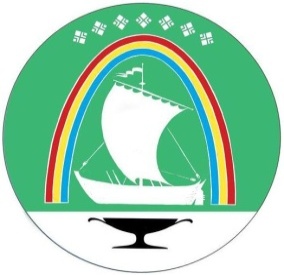 Саха Өрөспүүбүлүкэтин«ЛЕНСКЭЙ ОРОЙУОН» муниципальнайтэриллиитэ     РАСПОРЯЖЕНИЕ     РАСПОРЯЖЕНИЕ                          Дьаhал                          Дьаhал                          Дьаhал                г.Ленск                г.Ленск                             Ленскэй к                             Ленскэй к                             Ленскэй кот «02» __февраля__ 2021 года                              № __01-04-115/1______                 от «02» __февраля__ 2021 года                              № __01-04-115/1______                 от «02» __февраля__ 2021 года                              № __01-04-115/1______                 от «02» __февраля__ 2021 года                              № __01-04-115/1______                 от «02» __февраля__ 2021 года                              № __01-04-115/1______                 Глава                                                                                           Ж.Ж. Абильманов